Devis - Habit de combat FLAME FIGHTER – S-SERIESRevêtement extérieur :		Couleur du revêtement : 		Écran humidifuge :				Écran thermique:			Bandes réfléchissantes :		Fermeture du manteau :	Fermeture du pantalon : 	MANTEAU Plis d’aisance au dos pour plus de mobilité					    oui        nonDevant plus court et ligne courbe ergonomique à l’arrière pour une mobilité et un confort additionnelsSoufflets aux aisselles (sur les 3 épaisseurs de tissus) et manches qui épousent la courbe des bras pour plus de mobilitéCollet mandarin Stay-Dry™ à l’extérieur et doublure à l’intérieur 	               3 po        4 po	Deux (2) poches avec soufflet central de 11 po x 7.50 po renforcées de Kevlar à l'intérieur Une (1) poche pour gants chirurgicaux à l'intérieur de la poche du manteau  gauche   droiteUne (1) poche radio de 7.5 po x 4 po x 2 po, doublée de néoprène avec œillet de drainage  		 gauche   droiteUne (1) ganse microphoneUne (1) poche intérieure standard et une (1) Handi-Pouch™ pour cellulaire ou clésUn (1) crochet en métal et une (1) sangle de velcro pour lampe de poche installés sur le rabat tempêteManchettes en Kevlar avec ganse pour le pouce et œillet de drainage Ourlets de manche renforcés de fibre aramide Kevlar  		 gris   noir   orEmpiècement renforcé Thermashield'™ au haut du dos et des épaules pour une protection accrue contre les brûlures dues à la compressionDoublure aux coudes renforcée avec du rembourrage imperméable Lite-N-Dri™Système d'inspection de la doublure : ouverture munie d’une fermeture velcro permet l’inspection complète de la doublure sans avoir à défaire les couturesHarnais d'extraction « DRD » amovible pour faciliter le remplacement et le nettoyageDoublure complètement amovible avec bouton-pressionAutre : PANTALON Gousset d’entrejambes Move-N-Hance™ pour plus de mobilitéOurlet de cheville renforcé d’Ara-Shield Kevlar 			 gris   noir   orGenoux renforcés d’Arashield Kevlar 				 gris   noir   orGuêtres Stay  Rite™  installées à la doublure du pantalon pour empêcher la vapeur, la fumée, l’eau et les débris de pénétrer dans le pantalon			 à enleverBordures Stepped Up™ : ourlet plus court d’un pouce à l’arrière afin de réduire l’usure normalePièce Kick Shields™ : pièce en fibre aramide Kevlar installée à l’intérieur des chevilles afin de prévenir l’usure prématuréeDoublure aux genoux muniee du rembourrage imperméable Lite-N-Dri™Flex Knee™ : larges plis d’aisance permettant au pantalon d’épouser le genou pour faciliter les mouvementsDeux (2) poches plein-soufflet de 9.5 po x 9 po x 2 poUn mousqueton utilitaire à la hanche côté gauche, pour accessoires  à enleverAjustement de la taille avec sanglesBretelle de style « parachute » détachable avec bouton-pression, bandes réfléchissantes pour une meilleure visibilité et rembourrage aux épaules pour plus de confortSystème d’inspection de la doublure : ouverture munie d’une fermeture velcro qui permet l’inspection complète de la doublure sans avoir à défaire les couturesDoublure entièrement amovible avec bouton-pressionAutre : Notes importantes : Une prise de mesures des candidats est disponible en caserne ou par le client à l’aide du formulaire et de notre vidéo sur notre site Web en cliquant ici.Habits de combat certifiés UL-NFPA édition 2013 et fabriqués au Canada.Surcharge applicable pour les grandeurs de 60 po et plus.Identifications personnalisées :		  jaune       rouge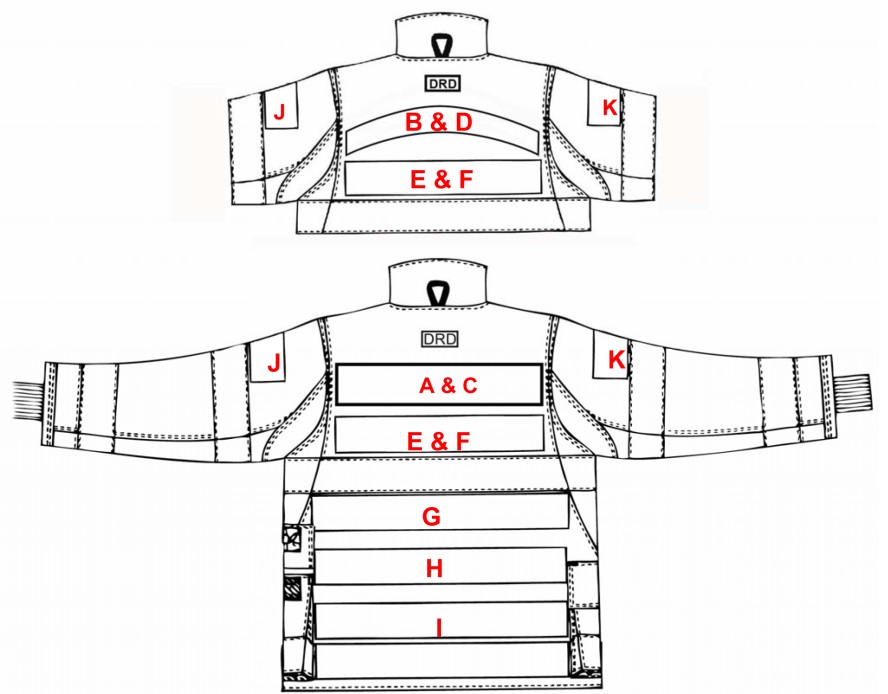 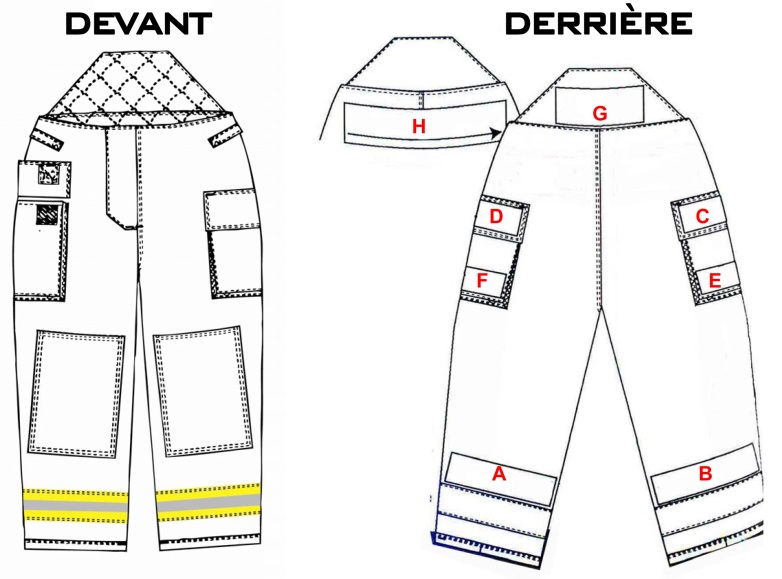 Options offertes en surplus	2e poche radio	Orifice pour le pouce à la place d’une ganse	Ouverture pour  antenne radio			 gauche			 droite 	Bandes réfléchissantes				 style New York  	   	 autres		Renforts – épaules		     		 coquille extérieure  	 PCK 	Renforts – coudes		       		 coquille extérieure  	 PCK 	Rembourrages – genoux		  	      	 2e épaisseur	 	 3e épaisseur 	Ganse pour microphone supplémentaire 	Position : 	Manteau  – crochet à outil			Position : 	Manteau - queue de pie		Manteau – anneau en D				Position : 	Manteau – crochet				Position : 	Manteau – ganse pour paire de gant		Position : 	Manteau – sangles d’ajustement pour la taille sur le manteau 		Manteau – ganses pour ceinture (4)		Pantalon – ceinture en Kevlar et ganses pour ceinture	Pantalon – crochet à outil additionnel		Position : 	Pantalon – anneau en D				Position : 	Guêtres de chevilleLettrageDescriptionPositionTypeTypeTypeTypeLettrageDescriptionPositionCousu sur vêtementBande amovibleBande cousueDimensionsTitre Nom VilleMatricule 1Matricule 2Autre